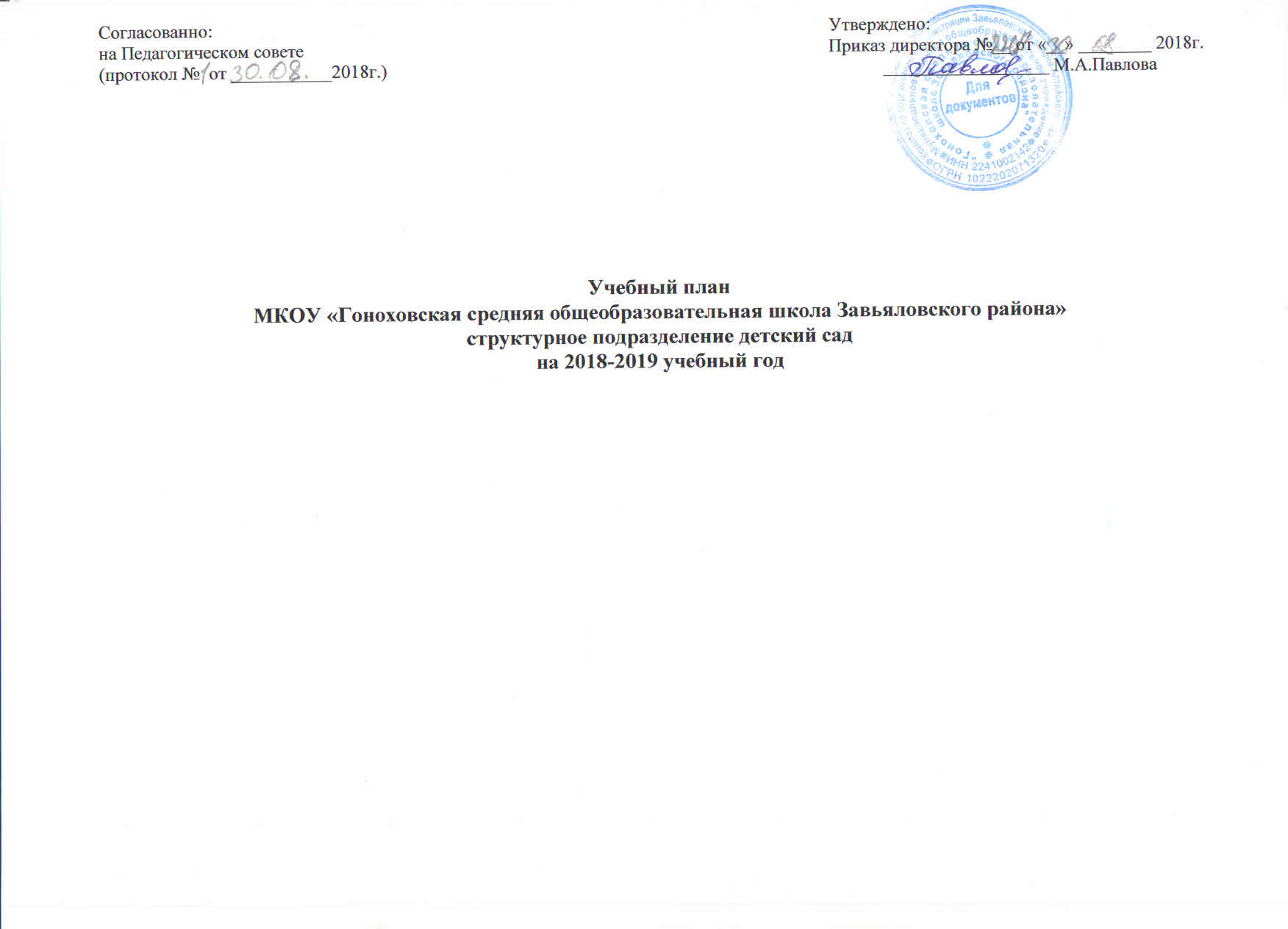                                                                                Пояснительная  записка    Учебный план МКОУ «Гоноховская СОШ Завьяловского района» структурное подразделение детский сад на 2018 – 2019 учебный год разработан в соответствии с:- Федеральным законом от 29.12.2012г. № 273-ФЗ «Об образовании в Российской Федерации»;- Приказом Министерства образования и науки Российской Федерации от 30.08.2013 № 1014  «Об утверждении порядка организации и осуществления образовательной деятельности по основным общеобразовательным программах- образовательным программам дошкольного образования» ;- с учетом основной образовательной программы дошкольного образования «От рождения до школы» под ред. Н.Е.Вераксы, Т.С.Комаровой, М.А.Васильевой.- Санитарно-эпидемиологическими правилами и нормативами СанПиН 2.4.1.3049-13 «Санитарно-эпидемиологические требования к устройству, содержанию и организации режима работы дошкольных образовательных учреждений», от 13.05.2013г.;- Приказом Министерства образования и науки Российской Федерации от 17.10.2013 № 1155 «Об утверждении  федерального государственного стандарта   дошкольного образования».-Письмом  «Комментарии к ФГОС дошкольного образования» Министерства образования и науки Российской Федерации от 28.02.2014 г. № 08-249              Учебный план МКОУ «Гоноховская СОШ Завьяловского района» структурное подразделение детский сад  на 2018 – 2019 учебный год является нормативным актом, устанавливающим перечень образовательных областей и объём учебного времени, отводимого на проведение непосредственно образовательной деятельности.         Учебный год начинается с 1 сентября 2018г. и заканчивается 31 мая 2019г. Детский сад работает в режиме пятидневной рабочей недели.В 2018-2019 уч. г. в  Детском саду функционирует 5 общеобразовательных групп, укомплектованных в соответствии с возрастными нормами:Первая младшая группа   (2 - 3 года) Вторая младшая группа (3 – 4 года)Средняя группа №1, №2       (4-5 лет)Старшая группа      (5-6 лет)Подготовительная к школе  группа   (6-7 лет)Коллектив дошкольного образовательного учреждения работает с учетом основной образовательной программы дошкольного образования «От рождения до школы» под ред. Н.Е.Вераксы, Т.С.Комаровой, М.А.Васильевой         В структуре учебного плана выделяются инвариантная и вариативная часть. Инвариантная  часть обеспечивает выполнение обязательной части основной общеобразовательной программы дошкольного образования (составляет не менее 60 % от общего нормативного времени, отводимого на освоение основной образовательной программы дошкольного образования).            В соответствии с требованиями основной общеобразовательной программы дошкольного образования в инвариантной части Плана определено время на образовательную деятельность, отведенное на реализацию образовательных областей.         Содержание педагогической работы по освоению детьми образовательных областей "Физическое развитие", "Познавательное развитие", "Социально-коммуникативное развитие", "Художественно-эстетическое развитие"  входят в расписание непрерывной образовательной деятельности. Они реализуются как в обязательной части и части, формируемой участниками образовательного процесса, так и  во всех видах деятельности и отражены в календарном планировании. При составлении учебного плана учитывались следующие принципы:         принцип развивающего образования, целью которого является развитие ребенка;         принцип научной обоснованности и практической применимости;         принцип соответствия критериям полноты, необходимости и достаточности;         принцип обеспечения единства воспитательных, развивающих и обучающих целей и задач процесса образования дошкольников, в процессе реализации которых формируются знания, умения, навыки, которые имеют непосредственное отношение к развитию дошкольников;         принцип интеграции непосредственно образовательных областей в соответствии с возрастными возможностями и особенностями воспитанников, спецификой и возможностями образовательных областей;         комплексно-тематический принцип построения образовательного процесса;         решение программных образовательных задач в совместной деятельности взрослого и детей и самостоятельной деятельности детей не только в рамках непосредственно образовательной деятельности, но и при проведении режимных моментов в соответствии со спецификой дошкольного образования;         построение непосредственно образовательного процесса с учетом возрастных особенностей дошкольников, используя разные формы работы.Количество и продолжительность непрерывной непосредственно образовательной деятельности устанавливаются в соответствии с санитарно-гигиеническими  нормами и требованиями (СанПиН 2.4.1.3049-13): - Продолжительность  непосредственно образовательной деятельности:- для детей от 2  до 3 лет – не более 10 минут,- для детей от 3 до 4  лет – не более 15 минут,- для детей от 4  до 5 лет – не более 20 минут,- для детей от 5 до 6  лет – не более 25 минут,- для детей от  6 до 7  лет – не более 30 минут.Максимально допустимый объём образовательной нагрузки в первой половине дня:-   в младшей и средней группах не превышает 30 и 40 минут соответственно,-   в старшей и подготовительной группах  – 45 минут и 1,5 часа соответственно.В середине времени, отведённого на непрерывную образовательную деятельность, проводятся физкультурные минутки.Перерывы между периодами непрерывной образовательной деятельности – не менее 10 минут.Образовательная деятельность с детьми старшего дошкольного возраста может осуществляться во второй половине дня после дневного сна. Её продолжительность составляет не более 25 – 30 минут в день. В середине непосредственно образовательной деятельности статического характера проводятся физкультурные минутки.Образовательную деятельность, требующую повышенной познавательной активности и умственного напряжения детей, организуется в первую половину дня.Форма организации занятий    с 2 до 7 лет (фронтальные). В образовательном процессе используется интегрированный подход, который позволяет гибко реализовывать в режиме дня различные виды детской деятельности.          Организация жизнедеятельности ОУ предусматривает, как организованные педагогами совместно с детьми (НОД, развлечения) формы детской деятельности, так и самостоятельную деятельность детей. Режим дня и сетка занятий соответствуют виду и направлению  ОУ         Вариативная часть учебного плана формируемая участниками образовательного процесса ОУ, обеспечивает вариативность образования, отражает приоритетное направление деятельности МКОУ «Гоноховская СОШ Завьяловского района» структурное подразделение детский сад.      В  летний период учебные занятия не проводятся. В это время увеличивается продолжительность прогулок, а также проводятся  спортивные и подвижные игры, спортивные праздники, экскурсии и др.Учебный планМКОУ «Гоноховская средняя общеобразовательная школа Завьяловского района»структурное подразделение детский садна 2018-2019 учебный годБазовая образовательная областьБазовая образовательная областьКоличество занятий в неделюКоличество занятий в неделюКоличество занятий в неделюКоличество занятий в неделюКоличество занятий в неделюКоличество занятий в неделюКоличество занятий в неделюКоличество занятий в неделюКоличество занятий в неделюКоличество занятий в неделюБазовая образовательная областьБазовая образовательная область I младшая группа I младшая группа I младшая группа I младшая группаII младшая группаII младшая группаII младшая группаСредняя группаСтаршая группаПодготовительнаяк школе группа1.1.  Основная образовательная программа дошкольного образования «От рождения до школы» под ред. Н.Е.Вераксы, Т.С.Комаровой, М.А.Васильевой  Основная образовательная программа дошкольного образования «От рождения до школы» под ред. Н.Е.Вераксы, Т.С.Комаровой, М.А.Васильевой  Основная образовательная программа дошкольного образования «От рождения до школы» под ред. Н.Е.Вераксы, Т.С.Комаровой, М.А.Васильевой  Основная образовательная программа дошкольного образования «От рождения до школы» под ред. Н.Е.Вераксы, Т.С.Комаровой, М.А.Васильевой  Основная образовательная программа дошкольного образования «От рождения до школы» под ред. Н.Е.Вераксы, Т.С.Комаровой, М.А.Васильевой  Основная образовательная программа дошкольного образования «От рождения до школы» под ред. Н.Е.Вераксы, Т.С.Комаровой, М.А.Васильевой  Основная образовательная программа дошкольного образования «От рождения до школы» под ред. Н.Е.Вераксы, Т.С.Комаровой, М.А.Васильевой  Основная образовательная программа дошкольного образования «От рождения до школы» под ред. Н.Е.Вераксы, Т.С.Комаровой, М.А.Васильевой  Основная образовательная программа дошкольного образования «От рождения до школы» под ред. Н.Е.Вераксы, Т.С.Комаровой, М.А.Васильевой  Основная образовательная программа дошкольного образования «От рождения до школы» под ред. Н.Е.Вераксы, Т.С.Комаровой, М.А.Васильевой  Основная образовательная программа дошкольного образования «От рождения до школы» под ред. Н.Е.Вераксы, Т.С.Комаровой, М.А.Васильевой  Основная образовательная программа дошкольного образования «От рождения до школы» под ред. Н.Е.Вераксы, Т.С.Комаровой, М.А.Васильевой1.1.1. Ознакомление с окружающим миром Ознакомление с окружающим миром 1 раз в неделю 1 раз в неделю 1 раз в неделю 1 раз в неделю1 раз в неделю1 раз в неделю1 раз в неделю1 раз в неделю1 раз в неделю1 раз в неделю1.1.2.Развитие речиРазвитие речи2 раз в неделю2 раз в неделю2 раз в неделю2 раз в неделю1 раз в неделю1 раз в неделю1 раз в неделю1 раз в неделю2 раза в неделю2 раза в неделю1.1.3. Формирование элементарных математических представлений Формирование элементарных математических представлений----1 раз в неделю1 раз в неделю1 раз в неделю1 раз в неделю1 раз в неделю2 раза в неделю1.1.4.РисованиеРисование 1 раз в неделю 1 раз в неделю 1 раз в неделю 1 раз в неделю1 раз в неделю1 раз в неделю1 раз в неделю1 раз в неделю2 раза в неделю2 раза в неделю1.1.5.ЛепкаЛепка1раз в  неделю1раз в  неделю1раз в  неделю1раз в  неделю1 раз  в  2  недели1 раз  в  2  недели1 раз  в  2  недели1 раз  в  2  недели1 раз в 2 недели1 раз в 2 недели1.1.6.АппликацияАппликация----1 раз  в  2  недели1 раз  в  2  недели1 раз  в  2  недели1раз в 2 недели1раз в 2 недели1 раз в 2 недели1.1.7.Физическая культура в помещенииФизическая культура в помещении 2 раза в неделю 2 раза в неделю 2 раза в неделю 2 раза в неделю2 раз в неделю2 раз в неделю2 раз в неделю2 раза в неделю2 раза в неделю2 раза в неделю1.1.8.Физическая культура на воздухеФизическая культура на воздухе 1 раз в неделю 1 раз в неделю 1 раз в неделю 1 раз в неделю1 раз в неделю1 раз в неделю1 раз в неделю1 раз в неделю1 раз в неделю 1 раз в неделю1.2.«Ладушки» Каплунова И., Новоскольцева И.«Ладушки» Каплунова И., Новоскольцева И.«Ладушки» Каплунова И., Новоскольцева И.«Ладушки» Каплунова И., Новоскольцева И.«Ладушки» Каплунова И., Новоскольцева И.«Ладушки» Каплунова И., Новоскольцева И.«Ладушки» Каплунова И., Новоскольцева И.«Ладушки» Каплунова И., Новоскольцева И.«Ладушки» Каплунова И., Новоскольцева И.«Ладушки» Каплунова И., Новоскольцева И.«Ладушки» Каплунова И., Новоскольцева И.«Ладушки» Каплунова И., Новоскольцева И.1.2.1.МузыкаМузыка 2 раза в неделю 2 раза в неделю 2 раза в неделю 2 раза в неделю 2 раза в неделю2 раза в неделю2 раза в неделю2 раза в неделюИТОГО  в неделю:ИТОГО  в неделю:ИТОГО  в неделю:1010101010101213по СанПиН (в неделю)по СанПиН (в неделю)по СанПиН (в неделю) 11 11 11 11 11121517Разделы программыКоличество занятий в годКоличество занятий в годКоличество занятий в годКоличество занятий в годКоличество занятий в годКоличество занятий в годКоличество занятий в годКоличество занятий в годКоличество занятий в годКоличество занятий в годРазделы программыI младшая группаI младшая группаI младшая группаI младшая группаI младшая группаI младшая группаII младшая группаСредняя группаСтаршая группаПодготовительнаяк школе группа1.1.1.1.   Примерная общеобразовательная программа дошкольного образования «От рождения до школы» под ред. Н.Е.Вераксы, Т.С.Комаровой, М.А.Васильевой   Примерная общеобразовательная программа дошкольного образования «От рождения до школы» под ред. Н.Е.Вераксы, Т.С.Комаровой, М.А.Васильевой   Примерная общеобразовательная программа дошкольного образования «От рождения до школы» под ред. Н.Е.Вераксы, Т.С.Комаровой, М.А.Васильевой   Примерная общеобразовательная программа дошкольного образования «От рождения до школы» под ред. Н.Е.Вераксы, Т.С.Комаровой, М.А.Васильевой   Примерная общеобразовательная программа дошкольного образования «От рождения до школы» под ред. Н.Е.Вераксы, Т.С.Комаровой, М.А.Васильевой   Примерная общеобразовательная программа дошкольного образования «От рождения до школы» под ред. Н.Е.Вераксы, Т.С.Комаровой, М.А.Васильевой   Примерная общеобразовательная программа дошкольного образования «От рождения до школы» под ред. Н.Е.Вераксы, Т.С.Комаровой, М.А.Васильевой   Примерная общеобразовательная программа дошкольного образования «От рождения до школы» под ред. Н.Е.Вераксы, Т.С.Комаровой, М.А.Васильевой   Примерная общеобразовательная программа дошкольного образования «От рождения до школы» под ред. Н.Е.Вераксы, Т.С.Комаровой, М.А.Васильевой   Примерная общеобразовательная программа дошкольного образования «От рождения до школы» под ред. Н.Е.Вераксы, Т.С.Комаровой, М.А.Васильевой   Примерная общеобразовательная программа дошкольного образования «От рождения до школы» под ред. Н.Е.Вераксы, Т.С.Комаровой, М.А.Васильевой1.1.1.1.1.1.Ознакомление с окружающим363636363636363636361.1.2.1.1.2.Развитие речи727272363636363672721.1.3.1.1.3.Формирование элементарных математических представлений.000363636363636721.1.4.1.1.4.Рисование363636363636363672721.1.5.1.1.5.Лепка363636181818181818181.1.6.1.1.6.Аппликация000181818181818181.1.7.1.1.7.Физическая культура в помещении727272727272727272721.1.8.1.1.8.Физическая культура на улице363636363636363636361.2.1.2.«Ладушки» Каплунова И., Новоскольцева И.«Ладушки» Каплунова И., Новоскольцева И.«Ладушки» Каплунова И., Новоскольцева И.«Ладушки» Каплунова И., Новоскольцева И.«Ладушки» Каплунова И., Новоскольцева И.«Ладушки» Каплунова И., Новоскольцева И.«Ладушки» Каплунова И., Новоскольцева И.«Ладушки» Каплунова И., Новоскольцева И.«Ладушки» Каплунова И., Новоскольцева И.«Ладушки» Каплунова И., Новоскольцева И.«Ладушки» Каплунова И., Новоскольцева И.1.2.1.1.2.1.Музыка72727272727272727272ИТОГО  в год:ИТОГО  в год:ИТОГО  в год:360360360360360360360360432396